Genetic diversity and structure of baobab (Adansonia digitata L.) in south-eastern KenyaAnna Chládová1, Marie Kalousová1, Bohumil Mandák2,3, Katja Kehlenbeck4,5, Kathleen Prinz6, Jan Šmíd2, Patrick Van Damme1, 4, 7, Bohdan Lojka1*The affiliations and addresses of the authors:1 Department of Crop Sciences and Agroforestry, Faculty of Tropical AgriSciences, Czech University of Life Sciences Prague, Kamýcká 129, CZ-165 00, Prague, Czech Republic2 Department of Ecology, Faculty of Environmental Sciences, Czech University of Life Sciences Prague, Kamýcká 129, CZ-165 00, Prague, Czech Republic.3 The Czech Academy of Sciences, Institute of Botany, Zámek 1, CZ-252 43 Průhonice, Czech Republic. 4 World Agroforestry Centre (ICRAF), PO Box 30677, 00100 Nairobi, Kenya5 Rhine-Waal University of Applied Sciences, Marie-Curie-Straße 1, 47533 Kleve, Germany6 Professorship for Systematic Botany, Friedrich-Schiller-University Jena, Philosophenweg 16, 07743 Jena, Germany7 Department of Plants and Crops, Faculty of Bioscience Engineering, Ghent University, 9000 Ghent, Belgium* Corresponding author: tel. +420 224 382 171, fax. +420 234 381 829; e-mail: lojka@ftz.czu.cz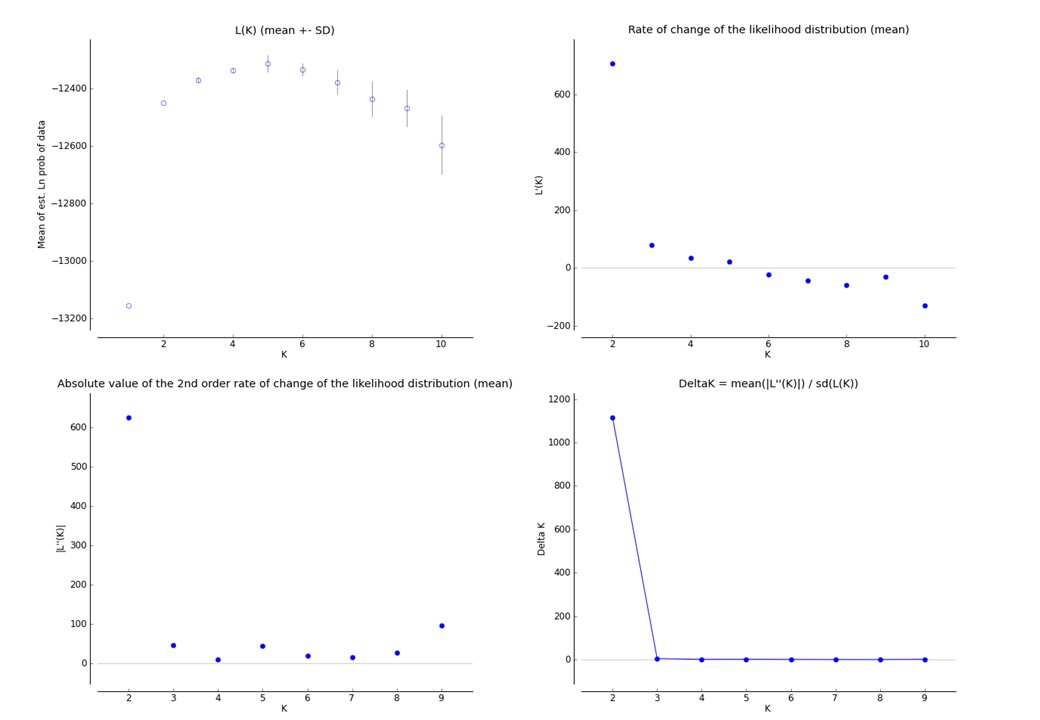 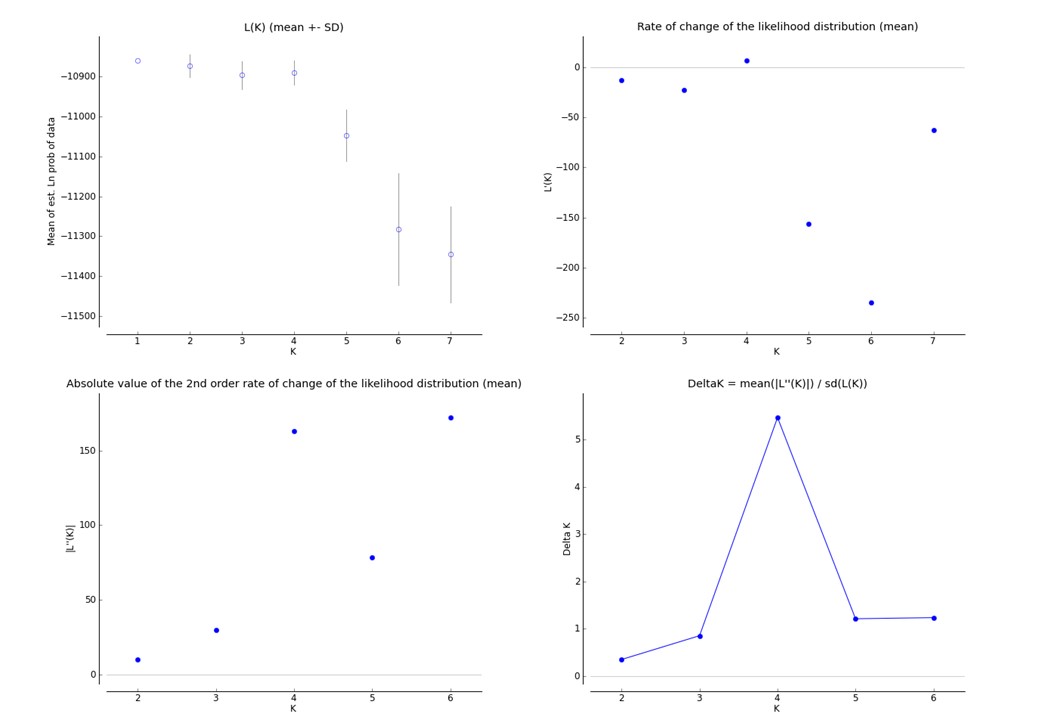 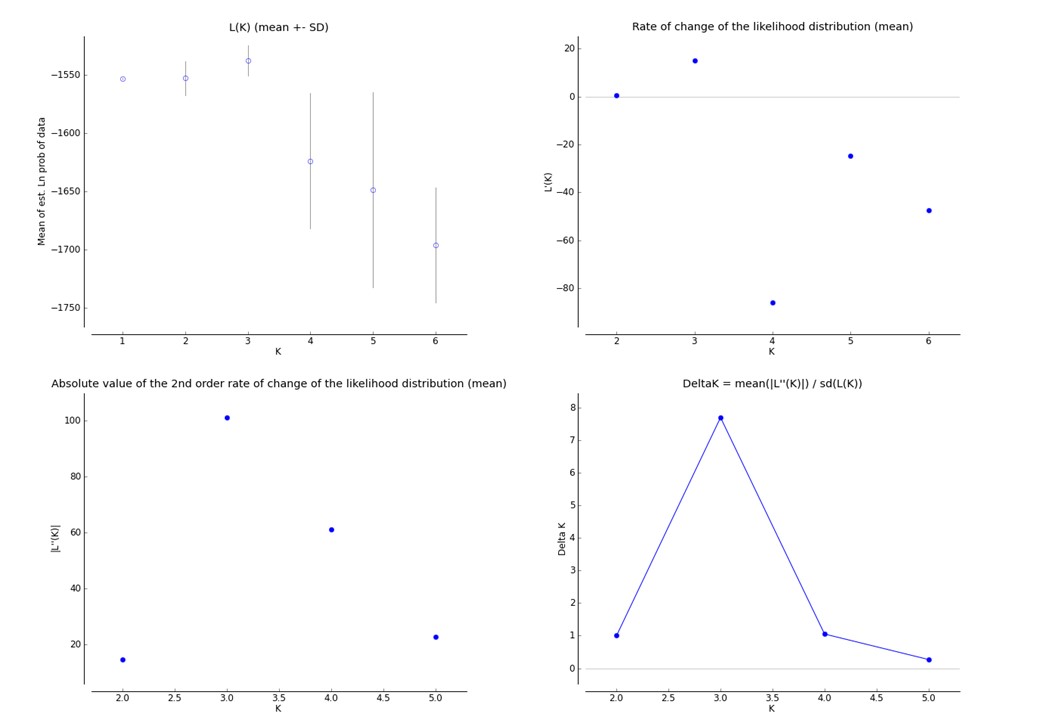 Pritchard JK, Stephens M, Donnelly P. 2000 Inference of population structure using multilocus genotype data. Genetics 155, 945–959.Earl DA, VonHoldt BM. 2012 STRUCTURE HARVESTER: A website and program for visualizing STRUCTURE output and implementing the Evanno method. Conserv. Genet. Resour. 4, 359–361. (doi:10.1007/s12686-011-9548-7)